Поиск информации в сети Интернет. Интернет - магазины . Покупка строительных материалов.Задание 1. Найдите ответ на вопрос, ответ и адрес сайта запишите в тетради. С помощью какого поискового сервера будет осуществляться поиск, определите сами.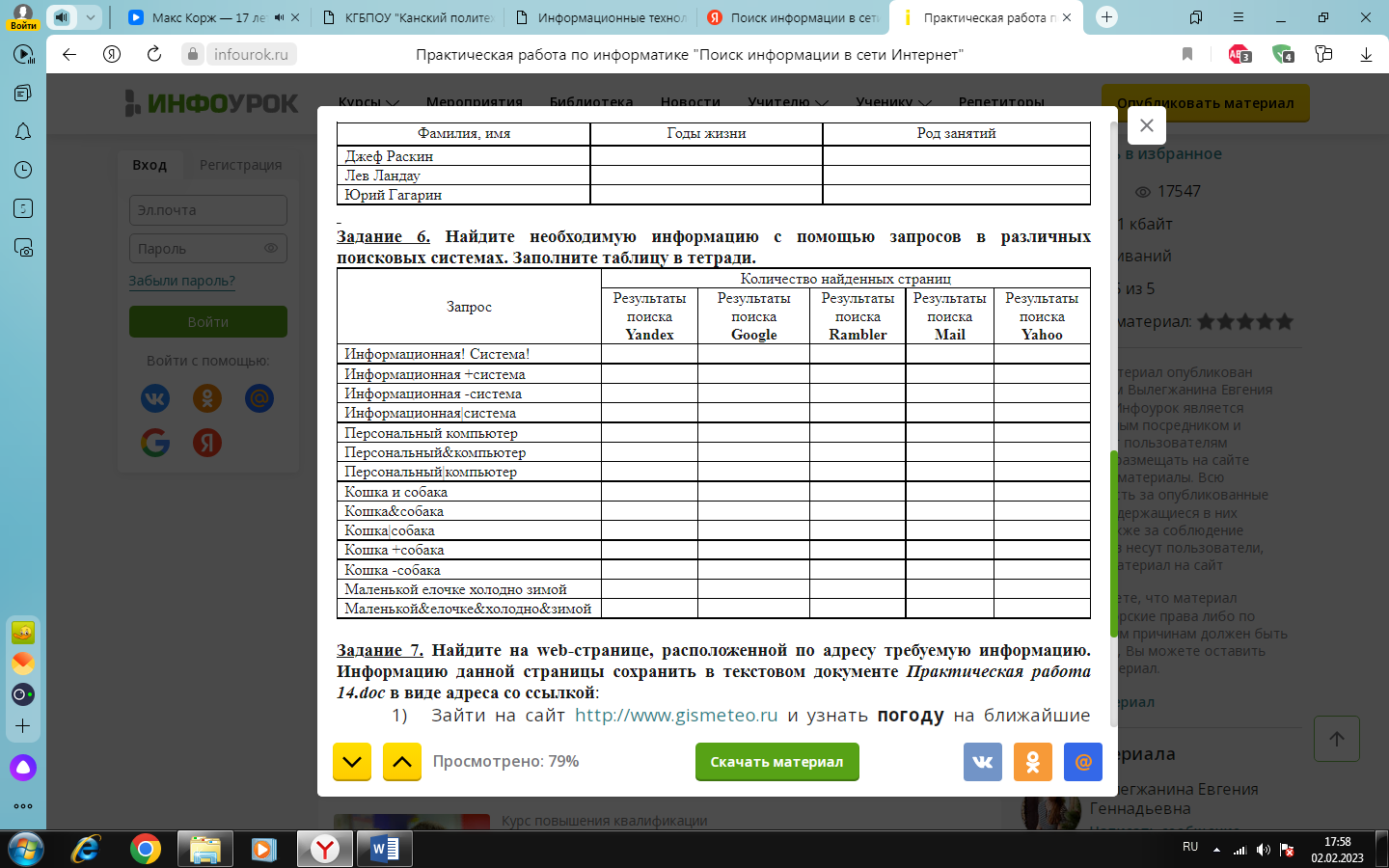 Задание №3. Провести анализ работы интернет-магазина.

Посетите два Интернет –магазина (на выбор), изучите их каталоги продукции, предлагаемые сервисы. Пройдя основные этапы оформления заказа товара, охарактеризуйте работу магазина. Составьте сводную таблицу для анализа.

^ Информационная база:

www.ozon.ru 

www.labirint.ru/

www.nix.ru и др.Задание 4. Зайдите на сайт 3-4  интернет-магазинов Изучите каталог товаров и условия заказа, оплаты, получения товара.Зайдите на сайт Интернет-турагенства   http://www.tour-club.su/Откройте вкладку КАК КУПИТЬ ТУР В ИНТЕРНЕТЕВнимательно изучите предложенный материалПерейдите на вкладку ГОРЯЩИЕ ТУРЫ. Выберите для себя подходящий тур.Результат выбора отобразите в таблице:Таблица для заполнения 3Выполнить сравнение сайтов для покупки строительных материалов в городе Канск, (5-7) -Название магазина-адрес -ассортимент-наличие доставкиЗапросОтвет1)    Кто и когда изобрел шариковую ручку?2)    Сколько всего стран в мире?3)    В каком веке придумали мороженое пломбир?4)    Где еще, кроме Греции, есть гора Олимп?5)    Сколько официальных языков в ЮАР?6)    Сколько морей омывают берега России?7)    Сколько видов попугаев существует в мире?8)    Сколько человек в истории России было удостоено звания генералиссимус?9)    В каком году началась экспедиция Магеллана, доказавшая шарообразность Земли?10)     Когда Аляска стала Американским штатом?11)     В каком году был построен государственный Кремлевский дворец?12)     Где, когда и кем  создана Царь-пушка? Укажите ее вес.13)     В каком году совершила космический полет Валентина Терешкова?14)     На море скорость измеряют в морских узлах. Чему равен морской узел?15)     Где и когда родился художник Айвазовский? Как называлась его первая картина?Критерий оценки интернет-магазинаПреимуществаПреимуществаКритерий оценки интернет-магазинаНазвание сайта 1Название сайта 2
1. Дизайн
2. Навигация по сайту
3. Процедура поиска товара
4.Этапы и операции оформления заказа
5. Оплата 
6. Доставка
7. Дополнительные услуги
8. Персонализация взаимодействия     Дата вылета:Маршрут:Тип номера:Размещение:Питание:Программа тура:Стоимость тура: